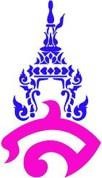 แผนการจัดการเรียนรู้กลุ่มสาระการเรียนรู้ภาษาไทย	โรงเรียนสาธิตมหาวิทยาลัยราชภัฏสวนสุนันทารายวิชา ภาษาไทยพื้นฐาน (ท๒๑๑๐๒)	ภาคเรียนที่ ๒ ปีการศึกษา ๒๕๖๕หน่วยการเรียนรู้ที่ ๒ เรื่อง ราชาธิราช ตอน สมิงพระรามอาสา	ชั้นมัธยมศึกษาปีที่ ๑ แผนการจัดการเรียนรู้ที่ ๒ เรื่อง คำศัพท์ในราชาธิราช ตอน สมิงพระรามอาสา เวลาเรียน ๑๐๐ นาที	จำนวน ๒ คาบ	อาจารย์ประจำวิชา อาจารย์ภาคภูมิ คล้ายทองมาตรฐานการเรียนรู้มาตรฐาน	ท	๑.๑	ใช้กระบวนการอ่านสร้างความรู้และความคิดเพื่อนำไปใช้ตัดสินใจแก้ปัญหาในการ  ดำเนินชีวิตและมีนิสัยรักการอ่านตัวชี้วัดท ๑.๑ ม.๑/๔ ระบุและอธิบายคำเปรียบเทียบและคำที่มีหลายความหมายในบริบทต่าง ๆ จากการอ่านจุดประสงค์การเรียนรู้ความรู้ (K)นักเรียนสามารถบอกความหมายของคำศัพท์ยากในเรื่องราชาธิราชได้ ทักษะ / กระบวนการ (P) นักเรียนสามารถเขียนความหมายของคำศัพท์ยากในเรื่องราชาธิราชได้ คุณลักษณะอันพึงประสงค์(A)นักเรียนมีระเบียบวินัยในการเขียนสาระสำคัญราชาธิราช เป็นเรื่องแปลจากพงศาวดารมอญนำมาเรียบเรียงเป็นร้อยแก้ว มีสำนวนภาษาสละสลวย เจ้าพระยาพระคลัง (หน) เป็นผู้อำนวยการแปลร่วมกับกวีท่านอื่น ซึ่งในการแปลครั้งนี้ มีพระราชประสงค์เพื่อ เป็นการบำรุงและส่งเสริมสติปัญญาของคนในชาติ เนื้อเรื่องราชาธิราช เป็นการเชิดชูเกียรติมอญที่สามารถทำ สงครามมีชัยชนะเหนือพม่า นับว่าเป็นการปลุกใจทหารให้มีความกล้าหาญ มีไหวพริบปฏิภาณ รู้จักใช้สติปัญญา ตลอดจนปลูกฝังให้มีความรักชาติและมีความจงรักภักดีต่อสถาบันพระมหากษัตริย์สาระการเรียนรู้๑. ความสำคัญของการแปลคำศัพท์๒. ความหมายของคำศัพท์สมรรถนะสำคัญความสามารถในการคิดวิเคราะห์กระบวนการจัดการเรียนรู้คาบที่ ๑ (จำนวน ๕๐ นาที) ขั้นนำ (จำนวน ๑๐นาที)๑. ครูสุ่มนักเรียน ๕ คน เลือกคำศัพท์ยากจากเรื่อง ราชาธิราช มาคนละ ๑ คำ แล้วอ่านให้เพื่อนฟัง จากนั้น ถามนักเรียนว่า คำศัพท์ยากที่นักเรียนอ่านนั้น มีนักเรียนคนใดทราบความหมายหรือมีคนรู้ความหมาย สามารถยก มือเพื่อบอกความหมายให้เพื่อนฟังได้๒. ครูนำเข้าสู่บทเรียนโดยการสรุปความรู้จากที่นักเรียนได้บอกความหมายของคำศัพท์ขั้นสอน (จำนวน ๔๐ นาที)๑. ครูอธิบายความรู้เรื่อง ความสำคัญของการแปลคำศัพท์คาบที่ ๒ (จำนวน ๕๐ นาที)ขั้นนำ (จำนวน ๑๐นาที)๑. ครูทบทวนความรู้เดิม เรื่อง ความสำคัญของการแปลคำศัพท์ขั้นสอน (จำนวน ๓๐ นาที)๑. ครูแจกใบงาน เรื่อง “เรียนรู้ศัพท์ในราชาธิราช” ให้กับนักเรียน เพื่อให้นักเรียนเขียนความหมายของ ศัพท์ลงในใบงาน๒. ครูชี้แจงการทำใบงาน โดยให้นักเรียน จับคู่ความหมายของคำศัพท์ให้ถูกต้อง นักเรียนสามารถสืบค้น จากหนังสือหรืออินเทอร์เน็ตได้๓. ครูให้นักเรียนส่งใบงานขั้นสรุป (จำนวน ๑๐ นาที)๑. ครูและนักเรียนร่วมกันอภิปราย สรุปความรู้เรื่อง ความสำคัญของการแปลศัพท์ และทบทวน ความหมายของคำศัพท์บางคำสื่อการเรียนรู้ใบงาน เรื่อง “เรียนรู้ศัพท์ในราชาธิราช”การวัดและการประเมินผลการวัดประเมินผล๑. ประเมินใบงาน เรื่อง “เรียนรู้ศัพท์ในราชาธิราช๒. ระเบียบวินัยในการเขียนเครื่องมือวัดและประเมินผลแบบประเมินใบงาน เรื่อง “เรียนรู้ศัพท์ในราชาธิราช”แหล่งการเรียนรู้สถาบันพัฒนาคุณภาพวิชาการ (พว.). ๒๕๕๘. หนังสือเรียนรายวิชาภาษาไทยพื้นฐาน วรรณคดีและวรรณกรรม ชั้นมัธยมศึกษาปีที่ ๑. กรุงเทพฯ: พัฒนาคุณภาพวิชาการ (พว.). อินเทอร์เน็ตบันทึกผลหลังการจัดกิจกรรมการเรียนรู้ผลการจัดกิจกรรมการเรียนรู้ ด้านความรู้ (K)……………………………………………………………………………………………………………………………………………………………………………………………………………………………………………………………………………………………………………………………………………………ด้านทักษะ กระบวนการ(P)……………………………………………………………………………………………………………………………………………………………………………………………………………………………………………………………………………………………………………………………………………………ด้านคุณลักษณะอันพึงประสงค์ (A)……………………………………………………………………………………………………………………………………………………………………………………………………………………………………………………………………………………………………………………………………………………ปัญหา และอุปสรรค……………………………………………………………………………………………………………………………………………………………………………………………………………………………………………………………………………………………………………………………………………………ข้อเสนอแนะ แนวทางในการแก้ไขปัญหา……………………………………………………………………………………………………………………………………………………………………………………………………………………………………………………………………………………………………………………………………………………ลงชื่อ......................................................................(อาจารย์ภาคภูมิ คล้ายทอง) แบบสังเกตพฤติกรรมรายบุคคลคำชี้แจง: ให้ผู้สอนสังเกตพฤติกรรมของนักเรียนระหว่างเรียน  แล้วขีด ✓ ลงในช่องที่ตรงกับระดับคะแนน๔ คือ ดีมาก๓ คือ ดี๒ คือ พอใช้๑ คือ ต้องปรับปรุงลงชื่อ	ผู้ประเมิน................../................../.................แปลผล ระดับคุณภาพมากกว่า หรือเท่ากับระดับดีถือว่าผ่านเกณฑ์การประเมินแบบประเมินสมรรถนะของผู้เรียนชื่อ..............................................นามสกุล................................................ระดับชั้น...........	.........เลขที่.............คำชี้แจง : ผู้สอนสังเกตพฤติกรรมของนักเรียน และทำเครื่องหมาย ✓ลงในช่องที่กำหนดตามระดับคุณภาพลงชื่อ	ผู้ประเมิน(	)วัน เดือน ปี ที่ประเมิน........../............../............เกณฑ์การให้คะแนนระดับคุณภาพแปลผล ระดับคุณภาพมากกว่า หรือเท่ากับระดับดีถือว่าผ่านเกณฑ์การประเมินแบบประเมินใบงาน เรื่อง “เรียนรู้ศัพท์ในราชาธิราช”ระดับคะแนน๑๗ – ๒๑ คะแนน = ดีมาก๑๒ – ๑๖ คะแนน	= พอใช้๗ – ๑๑ คะแนน	= ปรับปรุงที่ชื่อความรู้ความเข้าใจในเนื้อหาความรู้ความเข้าใจในเนื้อหาความรู้ความเข้าใจในเนื้อหาความรู้ความเข้าใจในเนื้อหาการแสดงความคิดเห็นการแสดงความคิดเห็นการแสดงความคิดเห็นการแสดงความคิดเห็นความสนใจความสนใจความสนใจความสนใจการมีส่วนร่วมในชั้นเรียนการมีส่วนร่วมในชั้นเรียนการมีส่วนร่วมในชั้นเรียนการมีส่วนร่วมในชั้นเรียนที่ชื่อ๔๓๒๑๔๓๒๑๔๓๒๑๔๓๒๑เกณฑ์การสรุปเกณฑ์การสรุปเกณฑ์การสรุปดีมากหมายถึงคะแนนรวม ๑๓-๑๖ คะแนนดีหมายถึงคะแนนรวม ๙-๑๒ คะแนนพอใช้หมายถึงคะแนนรวม ๑-๘ คะแนนปรับปรุงหมายถึงคะแนนรวม ๐ คะแนนสมรรถนะด้านรายการประเมินระดับคุณภาพระดับคุณภาพระดับคุณภาพระดับคุณภาพสมรรถนะด้านรายการประเมินดีมาก(๓)ดี(๒)พอใช้(๑)ปรับปรุง(๐)ความสามารถในการคิดสามารถคิดวิเคราะห์และสังเคราะห์ได้ความสามารถในการคิดสามารถจำแนกข้อมูลได้ความสามารถในการคิดสามารถจัดหมวดหมู่ข้อมูลได้ความสามารถในการคิดสามารถอธิบายลักษณะของข้อมูลได้ความสามารถในการคิดสามารถเปรียบเทียบลักษณะของข้อมูลได้ดีมากดี พอใช้หมายถึง พฤติกรรมที่ปฏิบัตินั้นชัดเจน และสม่ำเสมอหมายถึง พฤติกรรมที่ปฏิบัตินั้นชัดเจน และบ่อยครั้ง หมายถึง พฤติกรรมที่ปฏิบัติบางครั้งหมายถึง พฤติกรรมที่ปฏิบัตินั้นชัดเจน และสม่ำเสมอหมายถึง พฤติกรรมที่ปฏิบัตินั้นชัดเจน และบ่อยครั้ง หมายถึง พฤติกรรมที่ปฏิบัติบางครั้งให้คะแนน ๓ คะแนนให้คะแนน ๒ คะแนน ให้คะแนน ๑ คะแนนปรับปรุงหมายถึงไม่เคยปฏิบัติพฤติกรรมที่ปฏิบัตินั้นเลย	ให้คะแนน ๐ คะแนนไม่เคยปฏิบัติพฤติกรรมที่ปฏิบัตินั้นเลย	ให้คะแนน ๐ คะแนนเกณฑ์การสรุปดีมากหมายถึงคะแนนรวม ๑๓-๑๕ คะแนนคะแนนรวม ๑๓-๑๕ คะแนนดีหมายถึงคะแนนรวม ๙-๑๒ คะแนนคะแนนรวม ๙-๑๒ คะแนนพอใช้หมายถึงคะแนนรวม ๑-๘ คะแนนคะแนนรวม ๑-๘ คะแนนปรับปรุงหมายถึงคะแนนรวม ๐ คะแนนคะแนนรวม ๐ คะแนนการประเมินดีมาก( ๓ )พอใช้( ๒ )ปรับปรุง( ๑ )ค่าน้ำหนัก คะแนนความถูกต้องนักเรียน บอกและเขียนความหมายของคำศัพท์ใน เรื่อง ราชาธิราช ได้ถูกต้อง ทุกคำ และเขียนสะกดคำตามหลักไวยากรณ์ได้อย่างนักเรียน บอกและเขียนความหมายของคำศัพท์ในเรื่อง ราชาธิราช ได้ถูกต้องทุกคำ แต่ตอบผิดไม่เกิน ๕คำ และเขียนสะกดคำตามนักเรียน บอกและเขียนความหมายของคำศัพท์ ในเรื่อง ราชาธิราช ได้ ถูกต้องทุกคำ แต่ตอบผิดมากกว่า ๕ คำถูกต้องหลักไวยากรณ์ได้อย่างถูกต้องความครบถ้วนนักเรียนเขียนความหมายของคำศัพท์ได้ครบถ้วน ทุก คำนักเรียนเขียนความหมายของคำศัพท์ขาดไป ไม่เกิน๒ คำนักเรียนเขียนความหมายของคำศัพท์ ขาด มากกว่า ๒ คำขึ้นนักเรียนเขียนความหมายของคำศัพท์ขาดไป ไม่เกิน๒ คำไประเบียบวินัยและ ความใบงานมีความสะอาดเรียบร้อย ไม่มีรอย ขูด ลบ ขีดฆ่าใบงานมีความสะอาดเรียบร้อยแต่มีรอย ขูด ลบ ขีด ฆ่า ๑-๓ ตำแหน่งใบงานมีรอย ขูด ลบขีด ฆ่า มากกว่า ๓ ตำแหน่งขึ้นไปเรียบร้อยรวมรวมรวมรวม